LETTERATURA ITALIANA E DIDATTICA DELLA LETTERATURAProf. Donatello SantaroneProgrammi per studentesse che debbono conseguire meno di 12 CFUIn sede d'esame deve essere presentata copia della delibera

Per conseguire 2 CFU:Franco Fortini, Tutte le poesie, a cura di L. Lenzini, Mondadori, Milano 2014.Per conseguire 4 CFU:Franco Fortini, Tutte le poesie, a cura di L. Lenzini, Mondadori, Milano 2014.Pier Vincenzo Mengaldo, I chiusi inchiostri. Scritti su Franco Fortini, a cura e con un saggio di D. Santarone, Quodlibet, Macerata 2020.Per conseguire 6 CFU:Franco Fortini, Tutte le poesie, a cura di L. Lenzini, Mondadori, Milano 2014. Pier Vincenzo Mengaldo, I chiusi inchiostri. Scritti su Franco Fortini, a cura e con un saggio di D. Santarone, Quodlibet, Macerata 2020. Francesco Diaco, Dialettica e speranza. Sulla poesia di Franco Fortini, Quodlibet, Macerata 2017.
Per conseguire 8 CFU:Franco Fortini, Tutte le poesie, a cura di L. Lenzini, Mondadori, Milano 2014. Pier Vincenzo Mengaldo, I chiusi inchiostri. Scritti su Franco Fortini, a cura e con un saggio di D. Santarone, Quodlibet, Macerata 2020. Francesco Diaco, Dialettica e speranza. Sulla poesia di Franco Fortini, Quodlibet, Macerata 2017.Un testo a scelta di letteratura italiana o straniera tra quelli indicati nel programma.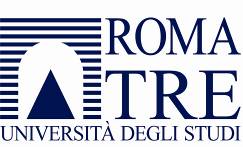 Dipartimento di Scienze della FormazioneCorso di Laurea in Scienze della Formazione Primaria Anno Accademico 2020-2021